от 02 декабря 2019 года										№ 1422О внесении изменений в постановление администрации городского округа город Шахунья Нижегородской области от 16.09.2019 № 1040 «Об утверждении программы персонифицированного финансирования дополнительного образования детей в городском округе город Шахунья Нижегородской области на 2019 год»Администрация городского округа город Шахунья Нижегородской области 
п о с т а н о в л я е т:1. В постановление администрации городского округа город Шахунья Нижегородской области от 16.09.2019 № 1040 «Об утверждении программы персонифицированного финансирования дополнительного образования детей в городском округе город Шахунья Нижегородской области на 2019 год» внести изменения, изложив преамбулу в следующей редакции:«Во исполнение приказа министерства образования, науки и молодежной политики Нижегородской области от 12.11.2019 № 316-01-63-2663 «Об утверждении правил персонифицированного финансирования дополнительного образования детей в Нижегородской области и методики определения нормативных затрат на оказание государственных услуг по реализации дополнительных общеобразовательных общеразвивающих программ», постановления администрации городского округа город Шахунья Нижегородской области от 21 августа 2019 года № 911 «Об утверждении Правил персонифицированного финансирования дополнительного образования детей в городском округе город Шахунья Нижегородской области» администрация городского округа город Шахунья Нижегородской области постановляет:»Начальнику общего отдела администрации городского округа город Шахунья обеспечить размещение настоящего постановления на официальном сайте администрации городского округа город Шахунья Нижегородской области.  Контроль за исполнением настоящего постановления оставляю за собой.Глава местного самоуправлениягородского округа город Шахунья							  Р.В.Кошелев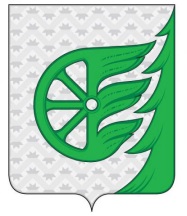 Администрация городского округа город ШахуньяНижегородской областиП О С Т А Н О В Л Е Н И Е